       RESUME 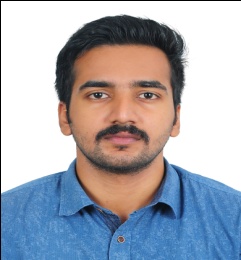      NANDU C MOHAN                                                                                                    Phone No : 9995979070                     MAIL ID     : nanduncm1@gmail.com CAREER OBJECTIVE To work for an organization which provides me the opportunity to improve my skills and knowledge to growth along with the organization objective.TECHNICAL SKILLS Good command on XBRL Reporting LanguageGST Enrolment and Knowledge in GST actCan work efficiently in all version of tally.(Including ERP9)	Good Command on Microsoft Office Tools(Worked on Ms Office-2013 & 2016).One month Information technology training in ICAI institute.WORKING KNOWLEDGE Preparation and Filing of Annual Returns Form with ROCRegistration of TrademarksDrafting of Minutes , Meeting Resolutions , Partnership Deeds ,  Incorporation Documents ,  Debenture issue resolutions , all other Board resolutionsSecretarial  Audit , Internal audit and Company auditDepository Participant Audit and tax auditPreparation and Maintenance of Statutory and other registersCompany IncorporationXBRL Filing of annual returnsPrivate Placement of SharesDebenture issuePreparing checklists for various acts & rules which are the core of the Statutory Compliance Monitoring.Preparing Statutory Compliance Review.Drafting of Annual report and Board Report.Digital Signature Enrolment.Solving Problems with Digital Signature.Preparing Financial Projection .Knowledge oof        -ROC        -GSTPreparation of income tax computation tax returns and indirect tax worksACADEMY QUILIFICATIONS             Scheduled to appear for Module II of the CS Executive Programme In June 2018.EXPERIENCE  -  GopiMohan Satheeshan Associates Practicing     Company Secretaries-   Self Employed – specialised in the area Taxation and accountancy EXTRA QUALITIES -Practical knowledge of Banking & Insurance.(like Internet Banking)-Good Command over Computer Languages - Working knowledge of internet & email. And Programing Languages (VB and       C++ )-Knowledge In Accountancy - Knowledge in Indirect and Direct Tax- Good Command Over Tally and Peach TreeINTERPERSONAL  SKILLS     -Attend OP (Oreintation Programme) conducted by ICAI institute .                  -Good command over analysis.                  -Good calculation tactics.                  -Never give up attitude.                  -Always do smart work.INTEREST & HOBBIES - Updated with current affairs- Internet surfing.- Use latest applications.- Playing Cricket (Participated in District Level Matches)PERSONAL DETAILS Father’s name                 Chandra Mohanan Nair V PMother’s name               Usha Devi PAddress   		     Aswini Bhavanam , Pazhambalacode P.O , Palakkad,           			     Kerala - 678544Nationality                      Indian Language known            English, Malayalam And TamilDate of birth                   26/05/1995DECLARATION	 I am Nandu C Mohan, hereby state that the information provided above is true to the best of my knowledge & belief.		 Nandu C Mohan									EXAMINATIONYEARINSTITUTEMODULESTATUSCompany Secretary Executive Programme ExaminationDecember 2016ICSIIPassedCommon Profficiency Test December 2013BothPassedEXAMINATIONYEARUNIVERSITYMARKSSSLC2010Kerala Board85%HSC2012Kerala Board88%Bachelor of Commerce2015-2018Madras University84%Pursuing CA - Intermediate2016-ICAIScheduled to appear in june – 2018